Manual Prosedurpengajuan aktif kembali STUDI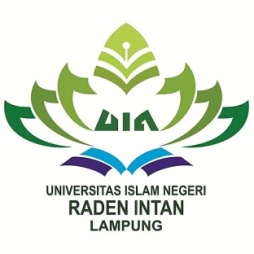 PROGRAM  DOKTORPROGRAM STUDI MANAJEMEN PENDIDIKAN ISLAMUNIVERSITAS ISLAM NEGERI RADEN INTANLAMPUNG2017Manual ProsedurPengajuan Aktif Kembali StudiProgram DoktorProgram Studi Manajeman Pendidikan IslamUniversitas Islam Negeri Raden IntanLampung KATA PENGANTARManual Prosedur Pengajuan Aktif Kembali menjelaskan prosedur yang harus dilakukan oleh Mahasiswa Program Doktor untuk memproses pengajuan aktif kembali setelah cuti akademik.Lampung, 13 September 2017Direktur Program Pascasarjana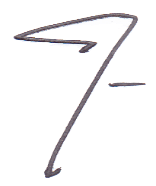 Prof. Dr. H. Idham Kholid, M.AgNIP. 196010201988031005Daftar IsiHalaman Judul 	1Lembar Pengesahan	2Kata Pengantar	3Daftar Isi	4Tujuan	5Referensi	5Ruang Lingkup	5Pihak yang terkait	5Garis Besar Prosedur	5Diagram Alir	6TujuanManual prosedur Pengajuan Aktif Kembali ini disusun sebagai pedoman tentang tahapan yang harus dilakukan oleh Mahasiswa Program Doktor dalam memproses pengajuan aktif kembali setelah cuti akademikReferensiManual Mutu UIN RILSOP UIN RILBuku Pedoman Akademik Pascasarjana UIN RILRencana Strategis Program PascasarjanaRuang LingkupDimulai dari pengajuan permohonan aktif kembali oleh mahasiswa sampai dengan terbitnya surat keterangan aktif kembali dari Kasubag Akademik dan Kemahasiswaan (BAAK) Universitas Islam Negeri Raden Intan LampungPihak yang Terkait 	Direktut Program PascasarjanaWakil Direktur Program PascasarjanaKasubbag AkademilMahasiswa Program DoktorGaris Besar ProsedurMahasiswa membuat surat permohonan aktif kuliah kembali yang diajukan kepada Rektor dan dilampiri surat cuti akademikRektor (melalui Kasubbag AAK) membuat surat keterangan aktif kuliah kembaliMahasiswa dapat menggunakan surat keterangan aktif kuliah kembali untuk melakukan her regristasi administrasi dan her regristasi akademikDIAGRAM ALIRKode Dokumen:Revisi:PertamaTanggal:13 September 2017Diajukan oleh:Kaprodi Manajemen Pendidikan Islam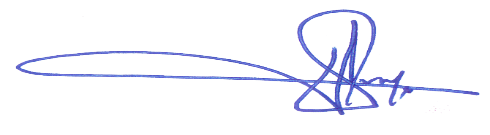 Dr. Siti Fatimah, M.PdDikendalikan oleh: Lembaga  Penjaminan MutuDr.  Deden Makbullah,  M.AgDisetujui oleh:Direktur Program Pascasarjana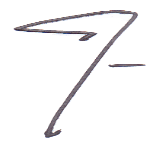 Prof. Dr. H. Idham Kholid, M.Ag